Gl. Tårupvej udviddelse st. 0-200Oversigtskort: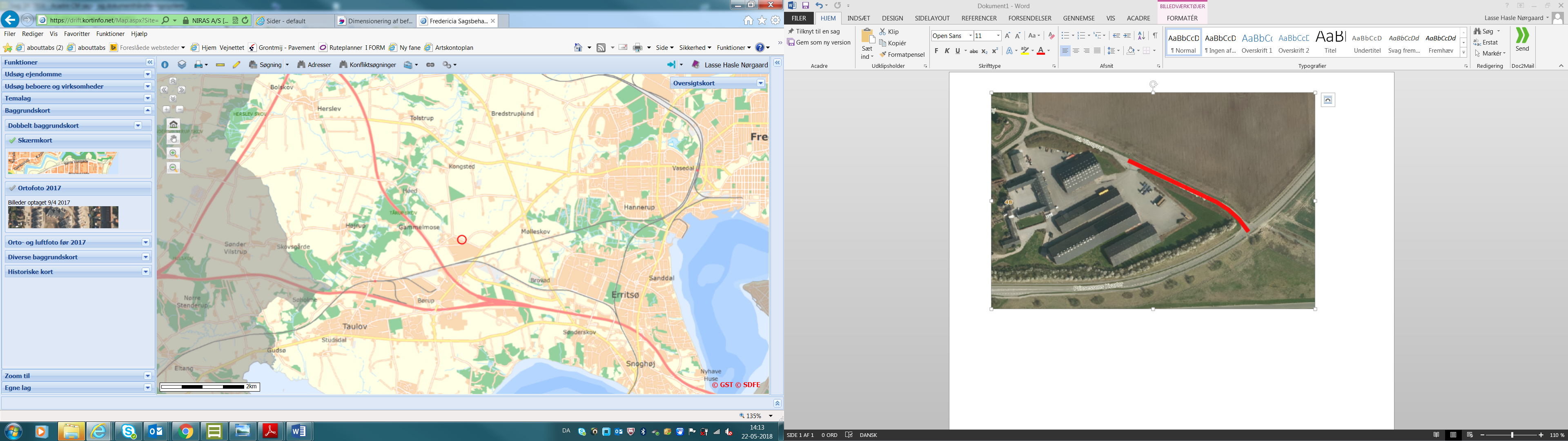 Detailkort: 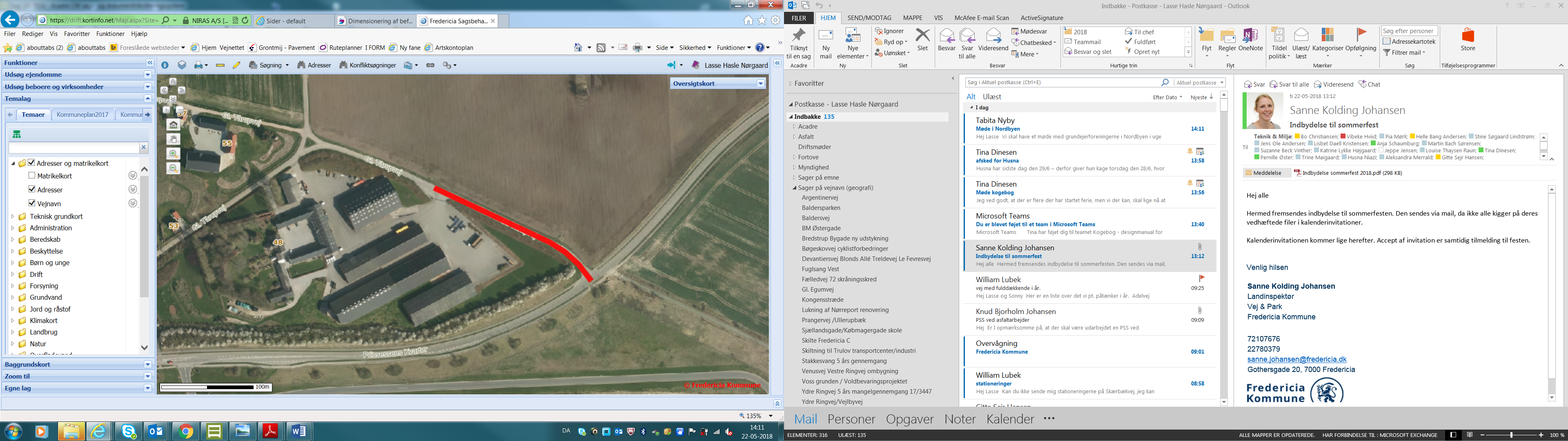 